PEDS, Inc.16216 Baxter RoadSuite #230Chesterfield, MO 63017 Office: 636-227-7337, Fax: 636-227-7330 www.pedsinc.com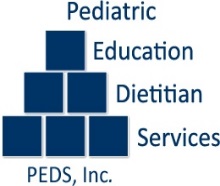                                                                                                                                            “Nutrition for Kids”                                                                                                                                           “Nutrition for Kids”Applicant InformationApplicant InformationApplicant InformationApplicant InformationApplicant InformationApplicant InformationApplicant InformationApplicant InformationApplicant InformationApplicant InformationApplicant InformationApplicant InformationApplicant InformationApplicant InformationApplicant InformationApplicant InformationApplicant InformationApplicant InformationApplicant InformationApplicant InformationApplicant InformationApplicant InformationApplicant InformationApplicant InformationLast NameLast NameLast NameFirstM.I.M.I.DateStreet AddressStreet AddressStreet AddressStreet AddressApartment/Unit #Apartment/Unit #Apartment/Unit #CityStateZIPPhoneE-mail AddressE-mail AddressE-mail AddressE-mail AddressPosition Applied forPosition Applied forPosition Applied forPosition Applied forPosition Applied forPosition Applied forDate AvailableDate AvailableDate AvailableDate AvailableDate AvailablePediatric nutrition experience?Pediatric nutrition experience?Pediatric nutrition experience?Pediatric nutrition experience?Pediatric nutrition experience?Pediatric nutrition experience?Pediatric nutrition experience?Pediatric nutrition experience?Pediatric nutrition experience?YES  NO  NO  If yes, how long?  ______________ yearsIf yes, how long?  ______________ yearsIf yes, how long?  ______________ yearsIf yes, how long?  ______________ yearsIf yes, how long?  ______________ yearsIf yes, how long?  ______________ yearsIf yes, how long?  ______________ yearsIf yes, how long?  ______________ yearsIf yes, how long?  ______________ yearsIf yes, how long?  ______________ yearsIf yes, how long?  ______________ yearsIf yes, how long?  ______________ yearsIf yes, please fill out the “PREVIOUS EMPLOYMENT” section with your pediatric nutrition experience only.   If yes, please fill out the “PREVIOUS EMPLOYMENT” section with your pediatric nutrition experience only.   If yes, please fill out the “PREVIOUS EMPLOYMENT” section with your pediatric nutrition experience only.   If yes, please fill out the “PREVIOUS EMPLOYMENT” section with your pediatric nutrition experience only.   If yes, please fill out the “PREVIOUS EMPLOYMENT” section with your pediatric nutrition experience only.   If yes, please fill out the “PREVIOUS EMPLOYMENT” section with your pediatric nutrition experience only.   If yes, please fill out the “PREVIOUS EMPLOYMENT” section with your pediatric nutrition experience only.   If yes, please fill out the “PREVIOUS EMPLOYMENT” section with your pediatric nutrition experience only.   If yes, please fill out the “PREVIOUS EMPLOYMENT” section with your pediatric nutrition experience only.   If yes, please fill out the “PREVIOUS EMPLOYMENT” section with your pediatric nutrition experience only.   If yes, please fill out the “PREVIOUS EMPLOYMENT” section with your pediatric nutrition experience only.   If yes, please fill out the “PREVIOUS EMPLOYMENT” section with your pediatric nutrition experience only.   If yes, please fill out the “PREVIOUS EMPLOYMENT” section with your pediatric nutrition experience only.   If yes, please fill out the “PREVIOUS EMPLOYMENT” section with your pediatric nutrition experience only.   If yes, please fill out the “PREVIOUS EMPLOYMENT” section with your pediatric nutrition experience only.   If yes, please fill out the “PREVIOUS EMPLOYMENT” section with your pediatric nutrition experience only.   If yes, please fill out the “PREVIOUS EMPLOYMENT” section with your pediatric nutrition experience only.   If yes, please fill out the “PREVIOUS EMPLOYMENT” section with your pediatric nutrition experience only.   If yes, please fill out the “PREVIOUS EMPLOYMENT” section with your pediatric nutrition experience only.   If yes, please fill out the “PREVIOUS EMPLOYMENT” section with your pediatric nutrition experience only.   If yes, please fill out the “PREVIOUS EMPLOYMENT” section with your pediatric nutrition experience only.   If yes, please fill out the “PREVIOUS EMPLOYMENT” section with your pediatric nutrition experience only.   If yes, please fill out the “PREVIOUS EMPLOYMENT” section with your pediatric nutrition experience only.   If yes, please fill out the “PREVIOUS EMPLOYMENT” section with your pediatric nutrition experience only.   EducationEducationEducationEducationEducationEducationEducationEducationEducationEducationEducationEducationEducationEducationEducationEducationEducationEducationEducationEducationEducationEducationEducationEducationHigh SchoolHigh SchoolHigh SchoolAddressAddressFromFromToToDid you graduate?Did you graduate?YES  YES  NO  NO  NO  NO  DegreeDegreeDegreeCollegeCollegeAddressAddressFromFromToToDid you graduate?Did you graduate?YES  YES  NO  NO  NO  NO  DegreeDegreeDegreeOtherOtherAddressAddressFromFromToToDid you graduate?Did you graduate?YES  YES  NO  NO  NO  NO  DegreeDegreeDegreeReferencesReferencesReferencesReferencesReferencesReferencesReferencesReferencesReferencesReferencesReferencesReferencesReferencesReferencesReferencesReferencesReferencesReferencesReferencesReferencesReferencesReferencesReferencesReferencesPlease list three professional references.Please list three professional references.Please list three professional references.Please list three professional references.Please list three professional references.Please list three professional references.Please list three professional references.Please list three professional references.Please list three professional references.Please list three professional references.Please list three professional references.Please list three professional references.Please list three professional references.Please list three professional references.Please list three professional references.Please list three professional references.Please list three professional references.Please list three professional references.Please list three professional references.Please list three professional references.Please list three professional references.Please list three professional references.Please list three professional references.Please list three professional references.Full NameFull NameFull NameRelationshipRelationshipRelationshipRelationshipRelationshipCompanyCompanyCompanyPhonePhonePhoneAddressAddressAddressFull NameFull NameFull NameRelationshipRelationshipRelationshipRelationshipRelationshipCompanyCompanyCompanyPhonePhonePhoneAddressAddressAddressFull NameFull NameFull NameRelationshipRelationshipRelationshipRelationshipRelationshipCompanyCompanyCompanyPhonePhonePhoneAddressAddressAddressPrevious EmploymentPrevious EmploymentPrevious EmploymentPrevious EmploymentPrevious EmploymentPrevious EmploymentPrevious EmploymentPrevious EmploymentPrevious EmploymentPrevious EmploymentPrevious EmploymentPrevious EmploymentPrevious EmploymentPrevious EmploymentPrevious EmploymentPrevious EmploymentPrevious EmploymentPrevious EmploymentPrevious EmploymentCompanyCompanyCompanyPhoneAddressAddressSupervisorSupervisorJob TitleJob TitleResponsibilitiesResponsibilitiesResponsibilitiesResponsibilitiesResponsibilitiesFromToToReason for LeavingReason for LeavingMay we contact your previous supervisor for a reference?May we contact your previous supervisor for a reference?May we contact your previous supervisor for a reference?May we contact your previous supervisor for a reference?May we contact your previous supervisor for a reference?May we contact your previous supervisor for a reference?May we contact your previous supervisor for a reference?May we contact your previous supervisor for a reference?May we contact your previous supervisor for a reference?May we contact your previous supervisor for a reference?May we contact your previous supervisor for a reference?YES  NO  CompanyCompanyCompanyPhoneAddressAddressSupervisorSupervisorJob TitleJob TitleResponsibilitiesResponsibilitiesResponsibilitiesResponsibilitiesResponsibilitiesFromToToReason for LeavingReason for LeavingMay we contact your previous supervisor for a reference?May we contact your previous supervisor for a reference?May we contact your previous supervisor for a reference?May we contact your previous supervisor for a reference?May we contact your previous supervisor for a reference?May we contact your previous supervisor for a reference?May we contact your previous supervisor for a reference?May we contact your previous supervisor for a reference?May we contact your previous supervisor for a reference?May we contact your previous supervisor for a reference?May we contact your previous supervisor for a reference?YES  NO  CompanyCompanyPhoneAddressAddressSupervisorSupervisorJob TitleJob TitleResponsibilitiesResponsibilitiesResponsibilitiesResponsibilitiesResponsibilitiesFromToToReason for LeavingReason for LeavingMay we contact your previous supervisor for a reference?May we contact your previous supervisor for a reference?May we contact your previous supervisor for a reference?May we contact your previous supervisor for a reference?May we contact your previous supervisor for a reference?May we contact your previous supervisor for a reference?May we contact your previous supervisor for a reference?May we contact your previous supervisor for a reference?May we contact your previous supervisor for a reference?May we contact your previous supervisor for a reference?May we contact your previous supervisor for a reference?YES  NO  Military ServiceMilitary ServiceMilitary ServiceMilitary ServiceMilitary ServiceMilitary ServiceMilitary ServiceMilitary ServiceMilitary ServiceMilitary ServiceMilitary ServiceMilitary ServiceMilitary ServiceMilitary ServiceMilitary ServiceMilitary ServiceMilitary ServiceMilitary ServiceMilitary ServiceBranchBranchFromToRank at DischargeRank at DischargeRank at DischargeRank at DischargeRank at DischargeRank at DischargeType of DischargeType of DischargeType of DischargeType of DischargeIf other than honorable, explainIf other than honorable, explainIf other than honorable, explainIf other than honorable, explainIf other than honorable, explainIf other than honorable, explainIf other than honorable, explainIf other than honorable, explainDisclaimer and SignatureDisclaimer and SignatureDisclaimer and SignatureDisclaimer and SignatureDisclaimer and SignatureDisclaimer and SignatureDisclaimer and SignatureDisclaimer and SignatureDisclaimer and SignatureDisclaimer and SignatureDisclaimer and SignatureDisclaimer and SignatureDisclaimer and SignatureDisclaimer and SignatureDisclaimer and SignatureDisclaimer and SignatureDisclaimer and SignatureDisclaimer and SignatureDisclaimer and SignatureI certify that my answers are true and complete to the best of my knowledge. If this application leads to employment, I understand that false or misleading information in my application or interview 
may result in my release.I certify that my answers are true and complete to the best of my knowledge. If this application leads to employment, I understand that false or misleading information in my application or interview 
may result in my release.I certify that my answers are true and complete to the best of my knowledge. If this application leads to employment, I understand that false or misleading information in my application or interview 
may result in my release.I certify that my answers are true and complete to the best of my knowledge. If this application leads to employment, I understand that false or misleading information in my application or interview 
may result in my release.I certify that my answers are true and complete to the best of my knowledge. If this application leads to employment, I understand that false or misleading information in my application or interview 
may result in my release.I certify that my answers are true and complete to the best of my knowledge. If this application leads to employment, I understand that false or misleading information in my application or interview 
may result in my release.I certify that my answers are true and complete to the best of my knowledge. If this application leads to employment, I understand that false or misleading information in my application or interview 
may result in my release.I certify that my answers are true and complete to the best of my knowledge. If this application leads to employment, I understand that false or misleading information in my application or interview 
may result in my release.I certify that my answers are true and complete to the best of my knowledge. If this application leads to employment, I understand that false or misleading information in my application or interview 
may result in my release.I certify that my answers are true and complete to the best of my knowledge. If this application leads to employment, I understand that false or misleading information in my application or interview 
may result in my release.I certify that my answers are true and complete to the best of my knowledge. If this application leads to employment, I understand that false or misleading information in my application or interview 
may result in my release.I certify that my answers are true and complete to the best of my knowledge. If this application leads to employment, I understand that false or misleading information in my application or interview 
may result in my release.I certify that my answers are true and complete to the best of my knowledge. If this application leads to employment, I understand that false or misleading information in my application or interview 
may result in my release.I certify that my answers are true and complete to the best of my knowledge. If this application leads to employment, I understand that false or misleading information in my application or interview 
may result in my release.I certify that my answers are true and complete to the best of my knowledge. If this application leads to employment, I understand that false or misleading information in my application or interview 
may result in my release.I certify that my answers are true and complete to the best of my knowledge. If this application leads to employment, I understand that false or misleading information in my application or interview 
may result in my release.I certify that my answers are true and complete to the best of my knowledge. If this application leads to employment, I understand that false or misleading information in my application or interview 
may result in my release.I certify that my answers are true and complete to the best of my knowledge. If this application leads to employment, I understand that false or misleading information in my application or interview 
may result in my release.I certify that my answers are true and complete to the best of my knowledge. If this application leads to employment, I understand that false or misleading information in my application or interview 
may result in my release.SignatureSignatureSignatureSignatureDate